Новые медицинские издания по «Педиатрии» и другим специальностямв электронном видеСтручков, П. В. Спирометрия : руководство для врачей / П. В. Стручков, Д. В. Дроздов, О. Ф. Лукина. - 4-е изд., перераб. и доп. - Москва : ГЭОТАР-Медиа, 2024. - 112 с. - ISBN 978-5-9704-8380-0. - Электронная версия доступна на сайте ЭБС "Консультант студента" : [сайт]. URL: https://www.studentlibrary.ru/book/ISBN9785970483800.html (дата обращения: 06.02.2024). - Режим доступа: по подписке. - Текст: электронный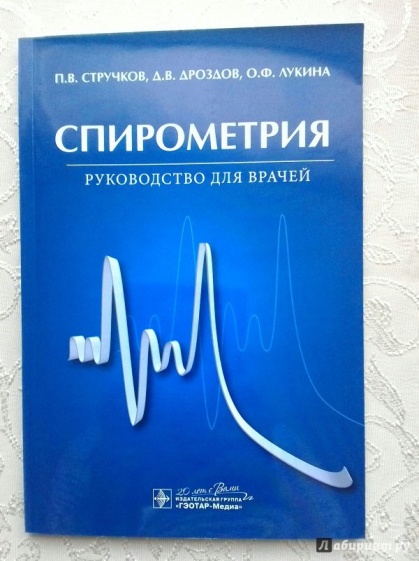 Российская ассоциация специалистов функциональной диагностики приветствует выход в свет уже четвертого издания практического руководства по спирометрии. Исследование внешнего дыхания многогранно, но современное комбинированное спирометрическое исследование является наиболее массовым и востребованным методом функциональной диагностики болезней органов дыхания. Тем важнее публикация краткого современного руководства, ориентированного на практическую работу.Особое внимание уделяется стандартизации подходов к проведению исследования, оценке результатов и формулированию заключений. Учтены новые международные стандарты 2019 г. Книга имеет небольшой объем, но краткость изложения не нарушила его цельности и всестороннего описания методики спирометрии. Значительное число иллюстраций делает изложение максимально наглядным и удобным для практической деятельности.Книга может быть рекомендована в качестве руководства для врачей функциональной диагностики, пульмонологов, терапевтов, педиатров, может также использоваться в качестве учебного пособия для постдипломного образования.Ссылка на полный текст: https://www.studentlibrary.ru/book/ISBN9785970483800.html (дата обращения: 06.02.2024)Регистрироваться в "Консультант студента" необходимо в ЛОКАЛЬНОЙ сети вуза, например, в Электронном читальном зале библиотеки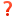 Руководство по регистрации в электронных ресурсах - https://www.volgmed.ru/uploads/files/2019-8/115818-registraciya_v_ebs_prepodavatelyam_aspirantam_ordinatoram_sotrudnikam.pdfФролькис, Л. С. Справочник фельдшера фельдшерско-акушерского пункта / Л. С. Фролькис, Б. Д. Грачев, Е. А. Мухина [и др. ]. - Москва : ГЭОТАР-Медиа, 2024. - 560 с. - 560 с. - ISBN 978-5-9704-8485-2. - Текст : электронный // ЭБС "Консультант студента" : [сайт]. - URL : https://www.studentlibrary.ru/book/ISBN9785970484852.html (дата обращения: 06.02.2024). - Режим доступа : по подписке.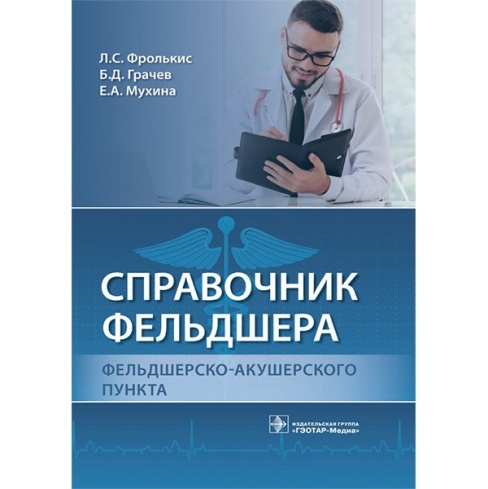 Первичная медико-санитарная помощь является основой системы оказания медицинской помощи и включает мероприятия по профилактике, диагностике, лечению заболеваний и состояний, медицинской реабилитации, наблюдению за течением беременности, формированию здорового образа жизни (ЗОЖ), в том числе снижению уровня факторов риска заболеваний, и санитарно-гигиеническому просвещению.В справочнике отражены вопросы организации ФАП и фельдшерского здравпункта (ФЗ), основные задачи их деятельности, должностные обязанности работников этих организаций, вопросы профилактической работы ФАП и формирования ЗОЖ населения. Материал представлен с учетом последних приказов Минздрава РФ на период до 2019 г. В справочнике также имеются сведения об основных заболеваниях и состояниях, наиболее часто встречающихся в практике фельдшера ФАП, не только у взрослых, но и у детей. Особое внимание уделено вопросам регистрации и разбору электрокардиограммы (ЭКГ). Подробно освещены разделы, посвященные хирургическим и травматологическим заболеваниям и состояниям.Ссылка на полный текст: https://www.studentlibrary.ru/book/ISBN9785970484852.html (дата обращения: 06.02.2024).Регистрироваться в "Консультант студента" необходимо в ЛОКАЛЬНОЙ сети вуза, например, в Электронном читальном зале библиотекиРуководство по регистрации в электронных ресурсах - https://www.volgmed.ru/uploads/files/2019-8/115818-registraciya_v_ebs_prepodavatelyam_aspirantam_ordinatoram_sotrudnikam.pdfМартинчик, А. Н. Нутрициология. Основы питания человека / А. Н. Мартинчик. - Москва : ГЭОТАР-Медиа, 2024. - 504 с. - ISBN 978-5-9704-8379-4. - Электронная версия доступна на сайте ЭБС "Консультант студента" : [сайт]. URL: https://www.studentlibrary.ru/book/ISBN9785970483794.html  (дата обращения: 06.02.2024). - Режим доступа: по подписке. - Текст: электронный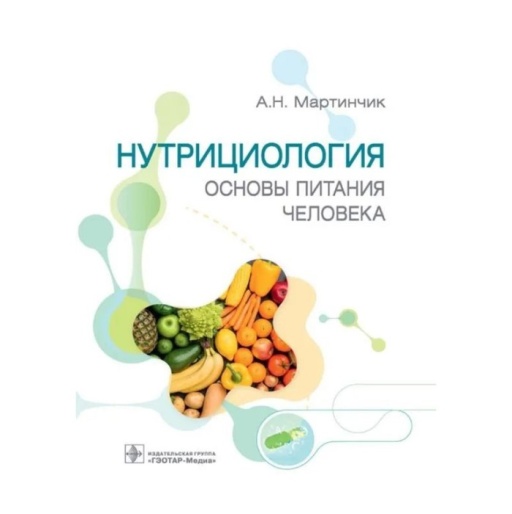 Данная книга — современное руководство по ключевым разделам науки о питании человека — нутрициологии. В издании систематизированы базовые положения по теме «Нутрициология»: представление о пище и пищевых веществах, процессах их потребления, усвоения, метаболизма, утилизации и выведения, а также причины, влияющие на выбор и потребление пищи человеком. Освещены свойства пищи как фактора риска или профилактики основных хронических неинфекционных заболеваний, изложены основы эпидемиологии питания как отрасли нутрициологии, изучающей количественные взаимосвязи характера питания с состоянием здоровья.С современных позиций нутрициологии рассматривается значение пищи и ее компонентов в профилактике основных хронических неинфекционных заболеваний современного человека: сердечно-сосудистых, гипертензии, ожирения, онкологических, сахарного диабета 2-го типа и др. Этот раздел будет интересен специалистам, планирующим и организующим как индивидуальное питание, так и питание для коллективов.Издание предназначено для нутрициологов, диетологов, врачей всех специальностей, студентов, аспирантов, научных работников медицинского профиля, для обучающихся в системе агропромышленного комплекса и пищевой индустрии, для работников, занимающихся обеспечением питания населения.Ссылка на полный текст: https://www.studentlibrary.ru/book/ISBN9785970483794.html  (дата обращения: 06.02.2024).Регистрироваться в "Консультант студента" необходимо в ЛОКАЛЬНОЙ сети вуза, например, в Электронном читальном зале библиотекиРуководство по регистрации в электронных ресурсах - https://www.volgmed.ru/uploads/files/2019-8/115818-registraciya_v_ebs_prepodavatelyam_aspirantam_ordinatoram_sotrudnikam.pdfГригорьев, К. И. Диагностика и лечение пациентов детского возраста : учебник / К. И. Григорьев. - Москва : ГЭОТАР-Медиа, 2024. - 560 с. - ISBN 978-5-9704-8436-4. - Электронная версия доступна на сайте ЭБС "Консультант студента" : [сайт]. URL: https://www.studentlibrary.ru/book/ISBN9785970484364.html  (дата обращения: 06.02.2024). - Режим доступа: по подписке. - Текст: электронный.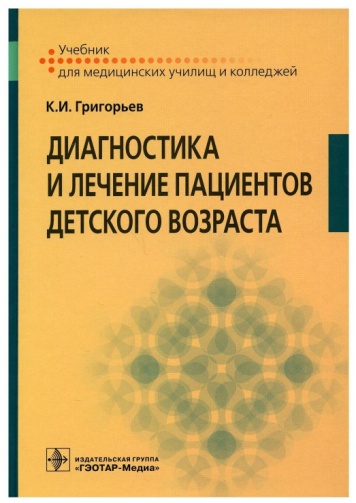 В учебнике представлены современные сведения о причинах и симптомах детских болезней, методах их диагностики, организации и способах оказания фельдшерской помощи, принципах лечения детей различного возраста и ухода за ними. Уделено внимание применению лекарственных средств в педиатрической практике, правилам использования оборудования, изделий медицинского назначения, аппаратуры — тому, что необходимо знать будущему фельдшеру при работе с детьми, в том числе раннего возраста.Учебник разработан с учетом требований федерального государственного образовательного стандарта среднего профессионального образования по специальностям 31.02.01 «Лечебное дело», 34.02.01 «Сестринское дело», 31.02.02 «Акушерское дело» и рекомендован студентам, обучающимся по данным дисциплинам.Ссылка на полный текст: https://www.studentlibrary.ru/book/ISBN9785970484364.html  (дата обращения: 06.02.2024)Регистрироваться в "Консультант студента" необходимо в ЛОКАЛЬНОЙ сети вуза, например, в Электронном читальном зале библиотекиРуководство по регистрации в электронных ресурсах - https://www.volgmed.ru/uploads/files/2019-8/115818-registraciya_v_ebs_prepodavatelyam_aspirantam_ordinatoram_sotrudnikam.pdfПсихиатрия и медицинская психология : учебник / Н. Н. Иванец, Ю. Г. Тюльпин, М. А. Кинкулькина [и др. ]. - Москва : ГЭОТАР-Медиа, 2024. - 896 с. - ISBN 978-5-9704-8387-9. - Текст : электронный // ЭБС "Консультант студента" : [сайт]. - URL : https://www.studentlibrary.ru/book/ISBN9785970483879.html  (дата обращения: 06.02.2024). - Режим доступа : по подписке.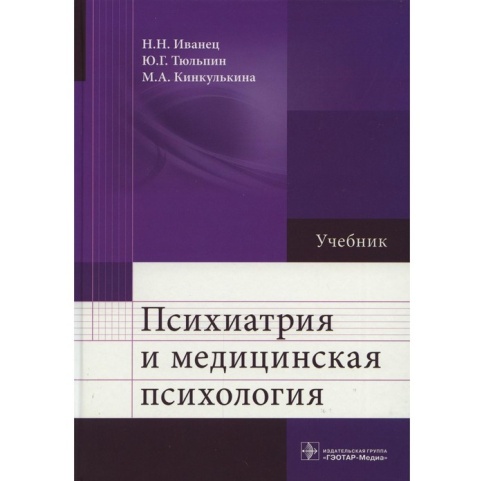 При написании данного учебника авторы в первую очередь ориентировались на требования федеральных государственных образовательных стандартов III поколения по специальностям 060101 («Лечебное дело») и 060103 («Педиатрия»). В этих стандартах введена новая дисциплина - «Психиатрия и медицинская психология». Создатели стандартов исходили из сложившейся практики, когда существовавшую прежде дисциплину «Психология, педагогика» во многих медицинских вузах частично преподавали сотрудники кафедр психиатрии.В специальном разделе учебника изложены вопросы медицинской психологии, затрагивающие сложные психологические ситуации, возникающие в работе врача любой специальности.Ссылка на полный текст: https://www.studentlibrary.ru/book/ISBN9785970483879.html  (дата обращения: 06.02.2024)Регистрироваться в "Консультант студента" необходимо в ЛОКАЛЬНОЙ сети вуза, например, в Электронном читальном зале библиотекиРуководство по регистрации в электронных ресурсах - https://www.volgmed.ru/uploads/files/2019-8/115818-registraciya_v_ebs_prepodavatelyam_aspirantam_ordinatoram_sotrudnikam.pdfКоролев, А. А. Гигиена питания. Руководство к практическим занятиям : учебное пособие / А. А. Королев, Е. И. Никитенко. - 2-е изд., перераб. и доп. - Москва : ГЭОТАР-Медиа, 2024. - 248 с. - ISBN 978-5-9704-8180-6, DOI: 10.33029/9704-8180-6-FHP-2024-1-248. - Электронная версия доступна на сайте ЭБС "Консультант студента" : [сайт]. URL: https://www.studentlibrary.ru/book/ISBN9785970481806.html  (дата обращения: 06.02.2024). - Режим доступа: по подписке. - Текст: электронный.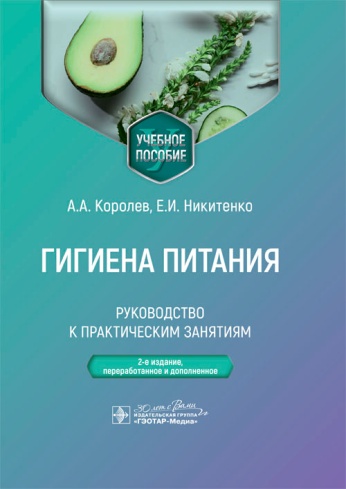 Основная цель подготовки врача по гигиене питания — формирование умений, направленных на профилактику алиментарно-зависимых заболеваний путем разработки комплекса санитарно-гигиенических мероприятий на основе знания причинно-следственных связей качества и безопасности питания с состоянием здоровья населения.Руководство к практическим занятиям по гигиене питания содержит учебный материал для выработки основных умений, необходимых для выполнения трудовых функций в рамках профессиональной деятельности врача (специалиста) по гигиене питания в соответствии с федеральным образовательным стандартом высшего образования по специальности 32.05.01 «Медико-профилактическое дело».Ссылка на полный текст: https://www.studentlibrary.ru/book/ISBN9785970481806.html  (дата обращения: 06.02.2024).Регистрироваться в "Консультант студента" необходимо в ЛОКАЛЬНОЙ сети вуза, например, в Электронном читальном зале библиотекиРуководство по регистрации в электронных ресурсах - https://www.volgmed.ru/uploads/files/2019-8/115818-registraciya_v_ebs_prepodavatelyam_aspirantam_ordinatoram_sotrudnikam.pdfШульга, Н. И. Медицинская реабилитация: детский массаж : учебное пособие для вузов / Н. И. Шульга. — 2-е изд., стер. — Санкт-Петербург : Лань, 2024. — 152 с. — ISBN 978-5-507-47462-2. — Текст : электронный // Лань : электронно-библиотечная система. — URL: https://e.lanbook.com/book/378494 (дата обращения: 06.02.2024). — Режим доступа: для авториз. пользователей.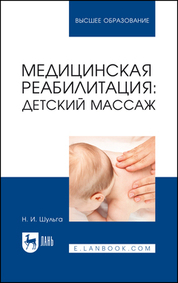 Издание предназначено для студентов медицинских вузов, преподавателей, специалистов по массажу и лечебной физкультуре, инструкторов по грудничковому плаванию, педиатров, массажистов детской практики, а также для использования в системе дополнительного образования в области медицинского массажа и реабилитации.Ссылка на полный текст: https://e.lanbook.com/book/378494 (дата обращения: 06.02.2024) Регистрироваться необходимо в ЛОКАЛЬНОЙ сети вуза, например, в Электронном читальном зале библиотеки Руководство по регистрации в электронных ресурсах - https://www.volgmed.ru/uploads/files/2019-8/115818-registraciya_v_ebs_prepodavatelyam_aspirantam_ordinatoram_sotrudnikam.pdfНиконова, О. Н. Сестринская помощь в педиатрии. Практикум : учебное пособие для спо / О. Н. Никонова. — Санкт-Петербург : Лань, 2024. — 236 с. — ISBN 978-5-507-48341-9. — Текст : электронный // Лань : электронно-библиотечная система. — URL: https://e.lanbook.com/book/380660 (дата обращения: 06.02.2024). — Режим доступа: для авториз. пользователей.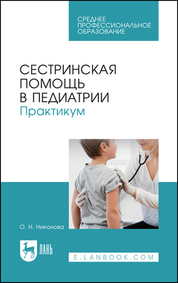 Настоящий практикум помогает обучающимся освоить норму правильного, чёткого и последовательного выполнения основных сестринских манипуляций. Методика выполнения представлена в виде алгоритмов и оценочных чек-листов. Данная форма изложения учебного материала позволяет подготовиться к прохождению первичной аккредитации на этапе оценки практических навыков (умений) в симулированных условиях. Соответствует современным требованиям Федерального государственного образовательного стандарта среднего профессионального образования и профессиональным квалификационным требованиям.Ссылка на полный текст: https://e.lanbook.com/book/380660 (дата обращения: 06.02.2024). Регистрироваться необходимо в ЛОКАЛЬНОЙ сети вуза, например, в Электронном читальном зале библиотеки Руководство по регистрации в электронных ресурсах - https://www.volgmed.ru/uploads/files/2019-8/115818-registraciya_v_ebs_prepodavatelyam_aspirantam_ordinatoram_sotrudnikam.pdfНиконова, О. Н. Здоровый человек и его окружение: здоровье детей. Практикум / О. Н. Никонова. — 2-е изд., стер. — Санкт-Петербург : Лань, 2024. — 80 с. — ISBN 978-5-507-47412-7. — Текст : электронный // Лань : электронно-библиотечная система. — URL: https://e.lanbook.com/book/382061 (дата обращения: 06.02.2024). — Режим доступа: для авториз. пользователей.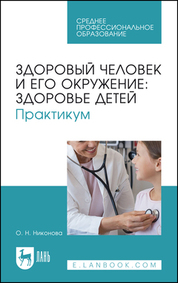 В учебном пособии описаны алгоритмы манипуляций медицинских услуг, оказываемых медицинской сестрой в уходе за детьми, а также оценочные листы для контроля выполнения студентами надлежащих манипуляций. Практикум относится к профессиональному модулю «Проведение профилактических мероприятий» раздел «Здоровье детей» и является частью программы подготовки специалистов среднего звена в соответствии с ФГОС по специальности СПО «Сестринское дело».Ссылка на полный текст: https://e.lanbook.com/book/382061 (дата обращения: 06.02.2024). Регистрироваться необходимо в ЛОКАЛЬНОЙ сети вуза, например, в Электронном читальном зале библиотекиРуководство по регистрации в электронных ресурсах - https://www.volgmed.ru/uploads/files/2019-8/115818-registraciya_v_ebs_prepodavatelyam_aspirantam_ordinatoram_sotrudnikam.pdfСборник манипуляций по педиатрии. ПМ.02 МДК 02.01. Сестринский уход за пациентами педиатрического профиля : учебное пособие для спо / А. Г. Колпикова, Н. А. Великая, Т. В. Гусева, С. А. Гулова. — 7-е изд., стер. — Санкт-Петербург : Лань, 2024. — 108 с. — ISBN 978-5-507-49207-7. — Текст : электронный // Лань : электронно-библиотечная система. — URL: https://e.lanbook.com/book/382379  (дата обращения: 06.02.2024). — Режим доступа: для авториз. пользователей.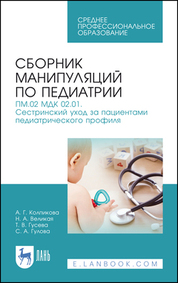 В учебном пособии описаны алгоритмы выполнения основных манипуляций, наиболее часто встречающихся в педиатрической практике. Пособие может быть использовано как для организации самостоятельной работы студентов на занятии и формирования практических навыков при выполнении манипуляций на тренажерах и фантомах, так и для эффективного оценивания действий студента преподавателем, а также для самоконтроля и взаимоконтроля. Соответствует современным требованиям Федерального государственного образовательного стандарта среднего профессионального образования и профессиональным квалификационным требованиям. Данное пособие предназначено для студентов медицинских колледжей, обучающихся по специальностям «Сестринское дело», «Лечебное дело», а также для практикующих медицинских сестер.Составитель                                                                    Главный библиограф Е. В. Спивакова